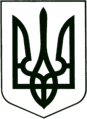 УКРАЇНА
МОГИЛІВ-ПОДІЛЬСЬКА МІСЬКА РАДА
ВІННИЦЬКОЇ ОБЛАСТІВИКОНАВЧИЙ КОМІТЕТ                                                           РІШЕННЯ №65Від 23.02.2023р.                                              м. Могилів-ПодільськийПро приватизацію державного житлового фонду        Керуючись ст.ст. 30, 40 Закону України «Про місцеве самоврядування в Україні», ст.ст. 9, 15, 63 Житлового кодексу України, відповідно до вимог Закону України «Про приватизацію державного житлового фонду», Положення про порядок передачі квартир (будинків) у власність громадянам, затвердженого наказом Держжитлокомунгоспу від 15.09.1992 року №56, розглянувши матеріали щодо відповідних розрахунків із зазначеного питання, -виконком міської ради ВИРІШИВ:1. Передати безоплатно у приватну власність (приватизувати) та оформити право приватної власності на квартиру державного житлового фонду квартиронаймачу, ___________________, склад сім’ї - ___ чоловіка, у тому числі дружині - ________________, сину - ______________, доньці - ________________________ на квартиру №___ по вул. ________________, __, загальною площею ____ кв. м, відновною вартістю ____ грн, при розрахунку санітарної норми безоплатної передачі загальної площі житла ___ кв. м, з наданням житлових чеків на суму ____ грн. 2. Власникам зазначеної в цьому рішенні житлової квартири:2.1. Укласти з відповідними організаціями по обслуговуванню і ремонту житла угоди про участь у витратах щодо утримання (обслуговування) та ремонту будинку (житла) на прибудинковій території.   2.2. Користування прибудинковою територією закріпленою за житловим будинком, в якому розміщена приватизована житлова квартира, здійснювати в умовах і порядку, передбаченими Земельним кодексом України.3. Контроль за виконанням даного рішення покласти на заступника міського голови з питань діяльності виконавчих органів Слободянюка М.В..          Міський голова                                                      Геннадій ГЛУХМАНЮК